Publicado en   el 20/11/2013 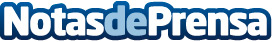 Pastor anuncia la implantación del tercer carril entre Vilaseca y ReusDatos de contacto:Nota de prensa publicada en: https://www.notasdeprensa.es/pastor-anuncia-la-implantacion-del-tercer_1 Categorias: Cataluña http://www.notasdeprensa.es